** COMIDAS DE VERANO GRATIS **ATENCIÓN ESTUDIANTES, PADRES Y TUTORES!** COMIDAS DE VERANO GRATIS **¡El Programa de Servicio de Alimentos de Verano del Departamento de Agricultura de los Estados Unidos (USDA) ofrece comidas gratis cuando no hay clases!¿QUIÉN ES ELEGIBLE PARA COMIDAS DE VERANO GRATIS?1. Niños de 18 años de edad o menores que visitan un sitio abierto aprobado o un sitio en el que están inscritos.2. Los adultos mayores de 18 años que están inscritos en programas escolares para personas con discapacidades también pueden recibir comidas.3. En los sitios que requieren inscripción, los beneficios están disponibles solo para los niños que reciben comidas gratis o de precio reducido en la escuela.LAS COMIDAS DE VERANO ESTÁN DISPONIBLES EN LAS SIGUIENTES UBICACIONESEscuela Primaria Merriam Avenue, 81 Avenida Merriam, Newton esté ubicación este para residentes de Newton solamente  Escuela Intermedia Halsted, 59 Halsted Street, Newton esté ubicación este para residentes de Newton solamente  Escuela Secundaria de Newton, 44 Ryerson Avenue, Newton esté ubicación este para residentes de Newton e de la ciudades cercanas Los días de servicio serán de lunes a viernes. Para Newton High School 20 de junio - 31 de agosto,  5 de julio - 5 de agosto para Halstead y Merriam.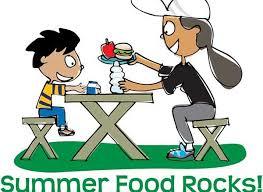 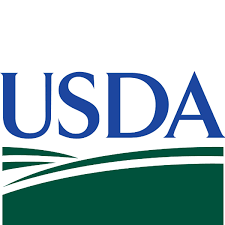 